Britain and Europe: 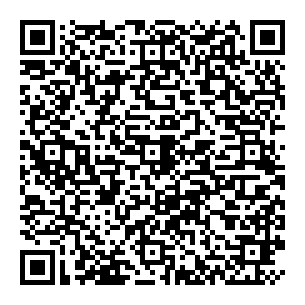 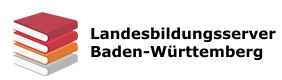 Part 3: SolutionsUse the QR code to watch the video.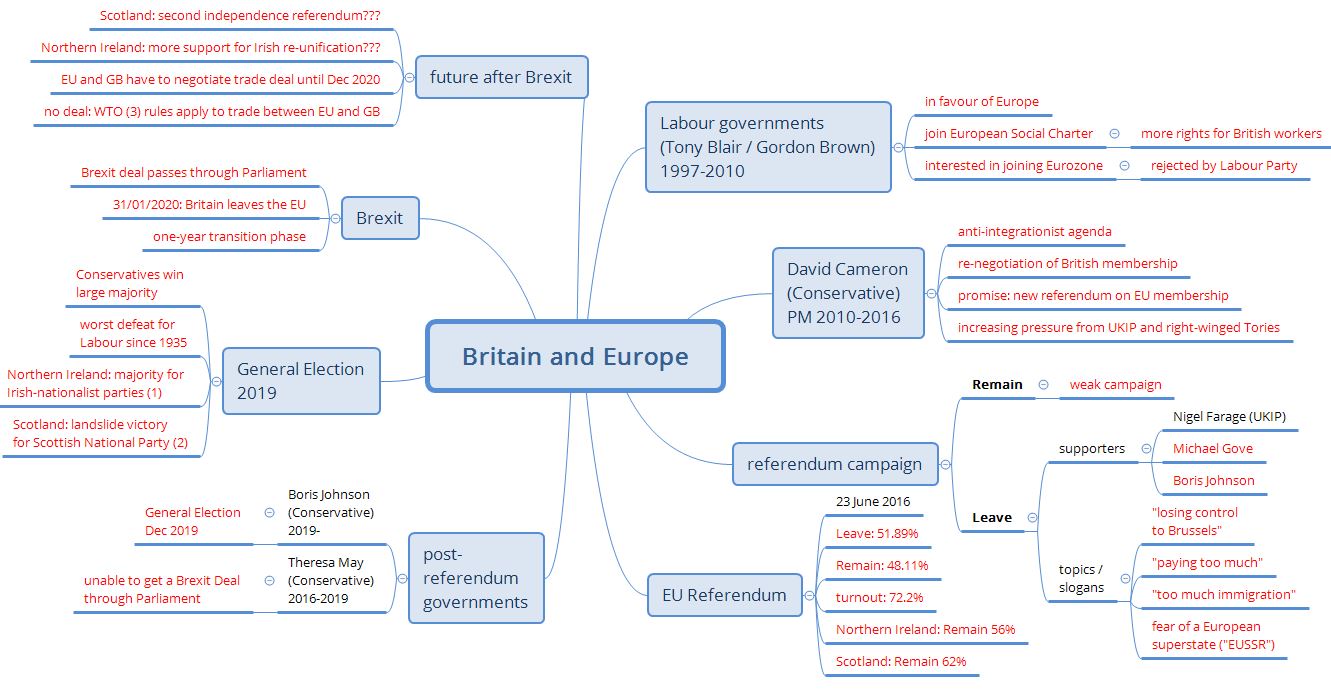 